FORMULÁRIO DE SOLICITAÇÃO DE ESTÁGIO DE DOCÊNCIA ORIENTADA - EDO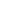 I - ORIENTAÇÕES GERAIS O EDO deve atender “atividades de ensino na educação superior” (art, Normativa 01\2020- ppgp).Serão consideradas atividades de ensino, segundo o Regimento Geral, ministrar um conjunto pré-determinado de aulas teóricas e/ou práticas, auxiliar na preparação de planos de aula e/ou atuar no atendimento extraclasse aos discentes; participar em avaliação parcial de conteúdos programáticos, teóricos e práticos; e  aplicar métodos ou técnicas pedagógicas, como estudo dirigido, seminários, etc. (Regimento Geral, § 2o). Acesse em: https://www.ufsm.br/pro-reitorias/proplan/regimento-geral-da-pos-graduacao-stricto-sensu-e-lato-sensu-da-ufsm/Na Normatização do PPGP, consta ainda:  Ministrar cursos de ensino, devidamente registrados no Portal de Projetos da UFSM (Art.1, V). Acesse em: https://www.ufsm.br/app/uploads/sites/518/2021/09/Normatizacao_01_2020_docencia_orientada-1.pdfO conjunto pré-determinado de aulas teóricas e/ou práticas não pode exceder a trinta por cento do total de aulas da disciplina (Artigo 42 do Regimento Geral de Pós-Graduação da UFSM, $2, I). Acesse em: https://www.ufsm.br/pro-reitorias/proplan/regimento-geral-da-pos-graduacao-stricto-sensu-e-lato-sensu-da-ufsm/Para propostas que envolvam ministrar cursos de ensino, estes devem estar devidamente registrados no Portal de Projetos de Ensino da UFSM. Neste caso, o Relatório do projeto, obtido junto ao Portal de projetos, deve ser submetido no SIE em anexo ao processo de solicitação do EDO. O curso\seminário deve ser vinculado a uma disciplina da graduação em Psicologia.Os itens A - SOLICITAÇÃO DE APROVAÇÃO DO EDO PELO COLEGIADO DO PPGP e o item B - PLANO DE TRABALHO DA\O ESTAGIÁRIA\O DE DOCÊNCIA ORIENTADA deverão constar em documento ÚNICO, no Pen Sie, em formato pdf.  Se o processo retornar ao discente para reformulação, não abrir novo processo no PenSie, apenas inserir o documento reformulado.Ao finalizar o preenchimento do formulário, revisar os números de páginas, no canto superior do documento.Formulários incompletos ou preenchidos incorretamente serão devolvidos à\ao discente, o que poderá acarretar no atraso do início do EDO.Após homologação do EDO pelo Colegiado do PPGP, o processo será encaminhado ao Colegiado do Departamento para apreciação e homologação.Ao final do EDO, o\a discente deverá elaborar um relatório da atividade de docência, que será avaliado pelo\a orientador\a, quem atribuirá um conceito referente ao desempenho do\a discente na disciplina. Este relatório NÃO passa pela aprovação do Colegiado, sendo, portanto, responsabilidade da\o orientadora\r e da\o discente. Documentos para consulta: Regimento Geral da Pós-Graduação Stricto Sensu e Lato Sensu da UFSM (2014). https://www.ufsm.br/pro-reitorias/proplan/regimento-geral-da-pos-graduacao-stricto-sensu-e-lato-sensu-da-ufsm/Normatização 01/2020 - PPGP de 09 de junho de 2020 Dispõe sobre atividades de docência orientada . https://www.ufsm.br/app/uploads/sites/518/2021/09/Normatizacao_01_2020_docencia_orientada-1.pdf Regulamento do PPGP https://www.ufsm.br/app/uploads/sites/518/2019/01/Regimento_Interno_PPGP.pdf Normatizações do PPGP. https://www.ufsm.br/cursos/pos-graduacao/santa-maria/ppgp/normatizacoes-do-ppgp/RESOLUÇÃO N. 018/2008. https://www.ufsm.br/pro-reitorias/proplan/resolucao-n-018-2008/#:~:text=Regulamenta%20o%20Programa%20Especial%20para,revoga%20a%20Resolu%C3%A7%C3%A3o%20013%2F08.II - PLANEJAMENTO DO PLANO DE EDOComo é feito o cálculo da carga horária máxima de cada disciplina na docência orientada (exemplo: se dividir com outro colega conta apenas metade das horas? A\O discente precisa planejar a carga horária com as\os suas\seus respectivas\os orientadoras\es e com a\o docente responsável pela disciplina, pois, conforme o Art. 44 do Regulamento do PPGP, há diferentes atividades de ensino que podem ser consideradas no plano de trabalho (ou plano de docência), a saber, [1] ministrar aulas teóricas e/ou práticas (desde que essa atividade não exceda a 30% do total de aulas da disciplina), [2] auxiliar na preparação de planos de aula e/ou atuar no atendimento extraclasse aos discentes, [3]  participar em avaliação parcial de conteúdos programáticos, teóricos e práticos e [4] aplicar métodos ou técnicas pedagógicas, como estudo dirigido, seminários, etc. Na atividade de ministrar aulas, se houver mais de um mestrando em docência orientada na mesma disciplina, a carga horária dessa atividade deve ser dividida entre os mestrandos.Contam apenas horas dentro da sala de aula para efeito desse cálculo? Não. Conforme a questão anterior, há diferentes atividades de ensino que podem ser consideradas para efeito de cômputo de carga horária do estágio de docência.O valor máximo de horas refere-se ao somatório dos diferentes mestrandos? Se houver mais de um mestrando (em estágio de docência) vinculado à mesma disciplina, deve-se observar o limite máximo de horas destinadas à atividade de ministrar aulas, ou seja, não se pode extrapolar 30% da carga horária dessa disciplina, ou seja, uma disciplina de 30 horas, por exemplo, pode reservar apenas 9 horas/aula para o estágio de docência. Assim, a carga horária deverá ser dividida entre os mestrandos. Mas, reitera-se, a distribuição de encargos (aulas e outras atividades de ensino) deve ser combinada com o orientador e com o docente responsável pela disciplina.O Plano é individual ou pode ser em grupo? Sublinha-se que o plano de trabalho (ou plano de docência) é individual. Além disso, é necessário que todos os envolvidos (discente, orientador e responsável pela disciplina) participem da elaboração e estejam de acordo com o referido plano antes que seja iniciada a tramitação no PEN.Precisamos vincular o nosso curso de extensão a um projeto de ensino para a docência orientada? Sim, é obrigatório. A\O discente deve ser inserida\o no Projeto de Ensino, coordenado pela orientadora\r, selecionando a opção Função Função o curso\seminário deve ser vinculado a uma disciplina da graduação em Psicologia.III - SUBMISSÃO DO PROCESSOQuais os passos para submissão?Fazer o download do “FORMULÁRIO DE ESTÁGIO DE  DOCÊNCIA ORIENTADA”, disponível no site do PPGP, que contém: A - Solicitação de aprovação do EDO pelo colegiado do ppgp.B - Plano de trabalho da\o estagiária\o de docência orientada, com o Check list preenchido.Preencher o FORMULÁRIO DE ESTÁGIO DE  DOCÊNCIA ORIENTADA - EDOEncaminhar para orientadora\r para leitura e orientações. Quando pertinente, encaminhar para Professora\r responsável pela disciplina para leitura e orientações.  Retornar o Plano à\ao orientadora\r para aprovação final.Submeter o processo no PEN-Sie em um único documento, em pdf, anexando o relatório do Projeto de Ensino quando envolver ministrar curso\seminário. O relatório é obtido no Portal do Aluno.Como é realizado o pedido para o professor assinar via PEN? O processo deve seguir este trâmite: discente (informar no despacho o seu PPG e o nome completo do seu orientador) --> Divisão de Protocolo --> orientador (assina o plano de ensino) --> professor responsável pela disciplina (assina o plano de ensino) --> Coordenação do Curso --> Colegiado do PPGP --> Colegiado do Departamento da Disciplina --> Coordenação do PPGP.A - SOLICITAÇÃO DE APROVAÇÃO DO EDO PELO COLEGIADO DO PPGP Para: Colegiado do Programa de Pós-Graduação em PsicologiaAssunto: Solicitação de aprovação pelo colegiado do PPGP para Estágio Docência Orientada Data da Solicitação: 	Prezadas\os Membras\os do Colegiado,	Seguindo o Regimento da UFSM adotado por este Colegiado, eu       , matrícula      , em conjunto com a\o minha\meu orientadora\r, Profª\Prof      , solicitamos a aprovação do plano de trabalho para o Estágio de Docência Orientada (EDO) ☐ I, ☐ II, ☐ III ou ☐ IV. As atividades do EDO serão vinculadas à       [Nome da Disciplina], cujo\a professor\a       é responsável. A carga horária frente às\aos alunas\os na disciplina será de      . A carga horária nas demais atividades será de      . A CARGA HORÁRIA TOTAL DO EDO: 30 Horas. Esta foi lida e foi assinada pela\o orientadora\r e pela\o professora\r responsável pela disciplina, via PEN – Processo Eletrônico Nacional – UFSM e está acompanhada do Plano de Trabalho do Estágio de Docência Orientada, cujo modelo está disponível em https://www.ufsm.br/cursos/pos-graduacao/santa-maria/ppgp/discentes-documentos/ B - PLANO DE TRABALHO DA\O ESTAGIÁRIA\O DE DOCÊNCIA ORIENTADAC - CHECK LISTIDENTIFICAÇÃOIDENTIFICAÇÃONome do\a Estagiária Docente\Nível☐ Mestrado☐ DoutoradoOrientador\aCoorientador\aDisciplina do PPGP☐ PSI 824 – Estágio Docência Orientada I [Mestrado] ☐ PSI 825 – Estágio Docência Orientada II [Mestrado]☐ PSI 849 – Estágio Docência Orientada I [Doutorado] ☐ PSI 850 – Estágio Docência Orientada II [Doutorado] ☐ PSI 851 – Estágio Docência Orientada III [Doutorado] ☐ PSI 852 – Estágio Docência Orientada IV[Doutorado]MODALIDADE DE ESTÁGIO ☐ I - Ministrar um conjunto pré-determinado de aulas teóricas e/ou práticas em disciplinas de graduação na UFSM. ☐ II - Auxiliar na elaboração de planos de aula e de material didático da disciplina. ☐ III - Auxiliar no planejamento e execução de atividades de avaliação. ☐ IV – Auxiliar na organização e no atendimento extraclasse aos discentes de graduação. ☐ V - Ministrar cursos\seminários, devidamente registrados no Sistema de Informação para o Ensino (SIE), vinculados à disciplina da graduação.  A\O discente deve estar inserido no projeto. O curso\seminário deve ser vinculado a uma disciplina da graduação em Psicologia.Informações sobre a Disciplina da Graduação(Quando aplicável)Código em que a\o Estudante fará o Estágio\Nome da Disciplina:     Informações sobre a Disciplina da Graduação(Quando aplicável)Dia da Semana   Informações sobre a Disciplina da Graduação(Quando aplicável)Horário de início da disciplina:Informações sobre a Disciplina da Graduação(Quando aplicável)Horário de Término:Informações sobre a Disciplina da Graduação(Quando aplicável)Semestre letivo:     Informações sobre a Disciplina da Graduação(Quando aplicável)Curso em que a Disciplina é oferecida:     Informações sobre a Disciplina da Graduação(Quando aplicável)Professor\a Responsável:     Informações sobre a Disciplina da Graduação(Quando aplicável)Link contendo o Programa da disciplina em que o Estágio será realizado:Informações sobre a Disciplina da Graduação(Quando aplicável)Carga horária total da disciplina (conforme Ementa):     Prática:              horas\aulaTeórica:      horas\aulaCarga Horária Total:      Informações sobre Elaboração de Material Didático:(Quando aplicável)Título do Material:Modalidade: ☐ Impresso ☐ Digital  ☐ Ambos ☐ Outra: Informações sobre o Curso\Seminário (Quando aplicável)Título do Curso\Seminário:     Informações sobre o Curso\Seminário (Quando aplicável)Dia da Semana:     Informações sobre o Curso\Seminário (Quando aplicável)Horário de Início:Informações sobre o Curso\Seminário (Quando aplicável)Horário de Término:Informações sobre o Curso\Seminário (Quando aplicável)Professor\a Coordenador do Curso:     Informações sobre o Curso\Seminário (Quando aplicável)Título do Projeto de Ensino Maior a que se vincula o Curso\Seminário: Código e Título da Disciplina a qual o curso está vinculado:Número do Registro no GAP do Projeto de Ensino Maior e Título: (anexar Relatório do Projeto Gerado no Portal) Informações Adicionais CARGA HORÁRIA DO EDO CARGA HORÁRIA DO EDODESCRIÇÃOCHDisciplina (presencial) - Horas frente às\aos estudantes da graduação  Curso\Seminário (Presencial\Online\Híbrido): Horas frente às\aos estudantes da graduação: Horas Totais de Preparação da(s) Aula(s) na(s) disciplina(s)\ Curso\Seminário (Máximo 8h Totais)Horas totais de preparação de material didáticoHoras em outras atividades não-presenciais (descrever quais)CARGA HORÁRIA TOTAL DO EDO30CRITÉRIOS DE AVALIAÇÃO DA APRENDIZAGEMCRITÉRIOS DE AVALIAÇÃO DA APRENDIZAGEMModalidadeDescriçãoDisciplina(s) (presencial\ais)  Curso\Seminário (Presencial\Online\Híbrido) DESENVOLVIMENTO DAS AULAS – DESCRIÇÃO E CRONOGRAMADESENVOLVIMENTO DAS AULAS – DESCRIÇÃO E CRONOGRAMADESENVOLVIMENTO DAS AULAS – DESCRIÇÃO E CRONOGRAMADESENVOLVIMENTO DAS AULAS – DESCRIÇÃO E CRONOGRAMADESENVOLVIMENTO DAS AULAS – DESCRIÇÃO E CRONOGRAMADESENVOLVIMENTO DAS AULAS – DESCRIÇÃO E CRONOGRAMAModalidade: aulas em disciplinas (relativo ao que a\o estagiária\o irá desenvolver frente às\aos estudantes da graduação)  Modalidade: aulas em disciplinas (relativo ao que a\o estagiária\o irá desenvolver frente às\aos estudantes da graduação)  Modalidade: aulas em disciplinas (relativo ao que a\o estagiária\o irá desenvolver frente às\aos estudantes da graduação)  Modalidade: aulas em disciplinas (relativo ao que a\o estagiária\o irá desenvolver frente às\aos estudantes da graduação)  Modalidade: aulas em disciplinas (relativo ao que a\o estagiária\o irá desenvolver frente às\aos estudantes da graduação)  Modalidade: aulas em disciplinas (relativo ao que a\o estagiária\o irá desenvolver frente às\aos estudantes da graduação)  Nome da DisciplinaDataConteúdo ProgramáticoCaracterização geral da metodologia de ensino frente às\aos estudantes da graduaçãoBibliografiaNúmero de Horas\AulaCARGA HORÁRIA TOTALDESENVOLVIMENTO DO CURSO\SEMINÁRIO – DESCRIÇÃO E CRONOGRAMADESENVOLVIMENTO DO CURSO\SEMINÁRIO – DESCRIÇÃO E CRONOGRAMADESENVOLVIMENTO DO CURSO\SEMINÁRIO – DESCRIÇÃO E CRONOGRAMADESENVOLVIMENTO DO CURSO\SEMINÁRIO – DESCRIÇÃO E CRONOGRAMADESENVOLVIMENTO DO CURSO\SEMINÁRIO – DESCRIÇÃO E CRONOGRAMADESENVOLVIMENTO DO CURSO\SEMINÁRIO – DESCRIÇÃO E CRONOGRAMAModalidade: aulas em curso\seminário (relativo ao que a\o estagiária\o irá desenvolver frente às\aos estudantes da graduação)  Modalidade: aulas em curso\seminário (relativo ao que a\o estagiária\o irá desenvolver frente às\aos estudantes da graduação)  Modalidade: aulas em curso\seminário (relativo ao que a\o estagiária\o irá desenvolver frente às\aos estudantes da graduação)  Modalidade: aulas em curso\seminário (relativo ao que a\o estagiária\o irá desenvolver frente às\aos estudantes da graduação)  Modalidade: aulas em curso\seminário (relativo ao que a\o estagiária\o irá desenvolver frente às\aos estudantes da graduação)  Modalidade: aulas em curso\seminário (relativo ao que a\o estagiária\o irá desenvolver frente às\aos estudantes da graduação)  Código e Título da Disciplina a qual o curso se vincula:Código e Título da Disciplina a qual o curso se vincula:Código e Título da Disciplina a qual o curso se vincula:Código e Título da Disciplina a qual o curso se vincula:Código e Título da Disciplina a qual o curso se vincula:Código e Título da Disciplina a qual o curso se vincula:Nome do Curso\SeminárioDataConteúdo ProgramáticoCaracterização geral da metodologia BibliografiaNúmero de Horas\AulaCARGA HORÁRIA TOTALDescriçãoObservei se as horas totais do EDO, na documentação, estão corretas e compatíveis com as horas registradas nas atividades?Chequei se as horas totais de atividades frente a alunos\as em disciplina da graduação não ultrapassam 30% da carga horária total da disciplina ministrada pela\o Professora\r?Inseri, junto à documentação submetida no PEN-SIE, o relatório do Projeto  de Ensino, gerado no Portal do Aluno, em caso de proposta de Curso?Orientadora\r revisou a documentação antes de você submeter ao PenSie?Docente responsável pela disciplina da graduação revisou a documentação antes de você submetê-la no PenSie?Chequei se o número de páginas, no canto superior da documentação,  está correto?Salvei o Formulário  FORMULÁRIO DE ESTÁGIO DE  DOCÊNCIA ORIENTADA - EDO em um único documento em pdf?Revisei cuidadosamente toda a documentação antes de submeter ao Pen Sie?Li cuidadosamente o Regimento Geral da Pós-Graduação Stricto Sensu e Lato Sensu da UFSM (2014). https://www.ufsm.br/pro-reitorias/proplan/regimento-geral-da-pos-graduacao-stricto-sensu-e-lato-sensu-da-ufsm/ Li cuidadosamente a Normatização 01/2020 - PPGP de 09 de junho de 2020 Dispõe sobre atividades de docência orientada . https://www.ufsm.br/app/uploads/sites/518/2021/09/Normatizacao_01_2020_docencia_orientada-1.pdfLi cuidadosamente  Regulamento do PPGP https://www.ufsm.br/app/uploads/sites/518/2019/01/Regimento_Interno_PPGP.pdf Li cuidadosamente as Normatizações do PPGP. https://www.ufsm.br/cursos/pos-graduacao/santa-maria/ppgp/normatizacoes-do-ppgp/Li cuidadosamente a RESOLUÇÃO N. 018/2008. https://www.ufsm.br/pro-reitorias/proplan/resolucao-n-018-2008/#:~:text=Regulamenta%20o%20Programa%20Especial%20para,revoga%20a%20Resolu%C3%A7%C3%A3o%20013%2F08.